כלליתחום הנספחבנספח זה מפורטות ההוראות לביצוע בדיקות של תאים וסוללות נטענים המכילים אלקליין או אלקטרוליטים לא-חומציים אחרים מערכות ניקל ומערכות ליתיום (להלן: הטובין) לתקן רשמי, לצורך קבלת אישור עמידה בדרישות הממונה כנדרש בפקודת היבוא והיצוא [נוסח חדש], התשל"ט-1979 (להלן-הפקודה), צו ייבוא חופשי ובהתאם לסמכות הממונה על התקינה לפי סעיף 2ז(ד) לפקודה ו"הנחיות והוראות הממונה על התקינה לעניין יבוא טובין שחל עליהם תקן רשמי" (להלן-הנחיות והוראות הממונה).אם יש ניגוד בין ההוראות שבנספח זה לבין הנחיות והוראות הממונה על התקינה, יחולו על הטובין הוראות והנחיות הממונה על התקינה.מסמכים ישימיםת"י 62133חלק 1 - תאים וסוללות נטענים המכילים אלקליין או אלקטרוליטים לא-חומציים אחרים - דרישות בטיחות עבור תאים נטענים ניידים ואטומים ועבור סוללות העשויות מהם, לשימוש ביישומים ניידים: מערכות ניקל2 - תאים וסוללות נטענים המכילים אלקליין או אלקטרוליטים לא-חומציים אחרים - דרישות בטיחות עבור תאים נטענים ניידים ואטומים ועבור סוללות העשויות מהם, לשימוש ביישומים ניידים: מערכות ליתיוםהנחיות והוראות הממונה על התקינה לעניין יבוא טובין שחל עליהם תקן רשמי (להלן-"הנחיות והוראות הממונה").הוראות הממונה על התקינה בעניין מעבדות בדיקה עפ"י הפקודה צו ייבוא חופשי, על עדכוניו.סיווג לקבוצות יבואלסיווג הטובין לפי קבוצות ייבוא יש לבדוק בקישור -חיפוש קבוצות יבוא של תקנים, באתר הממונה על התקינה.הגדרת דגם ומשפחת דגמיםתיק מוצרבדיקת דגם- בדיקה מלאה תדירות הביצוע: אחת לחיי דגם לכל דגם או משפחת דגמים ,או בעת שינוי התקן, ובהתאם להוראות והנחיות הממונה על התקינה – אישור דגם. חלוקה למנות ודגימה: היקף הבדיקה: בדיקת התאמה לכל סעיפי ת"י  62133  חלקים 1 או 2 הישימים אשר חלה עליהם רשמיות.בדיקת משלוח – בדיקה מלאה/בדיקת דגם או בדיקה חלקית/בדיקת ש'תדירות ביצוע: בדיקה מלאה/בדיקת דגם – אחת לחיי הדגם וכל עוד לא השתנה התקן או המוצר, במקרים אלו תחליט המעבדה על היקף הבדיקות הנדרש לצורך חידוש אישור הדגם.בדיקה חלקית/בדיקת ש' – מחלקים את הטובין שבמשלוח לקבוצות דגמים ו/או משפחות דגמים. הבדיקות: בדיקת זיהוי ונטילה: בדיקת זיהוי שמטרתה לאמת כי הטובין המיובאים במשלוח זהים לאלו המוצהרים במסמכי הייבוא (פרטי הדגמים שבמשלוח, כמויות דגמי הטובין, חשבון ספק , שטר מטען וכדומה) , בחירה ונטילת המוצרים לבדיקה תבוצע על פי הוראות נספח זה.בדיקת דגם להתאמה לסעיפי התקן הרשמיים: לפי הוראות סעיף נספח זה.בדיקת ש'- 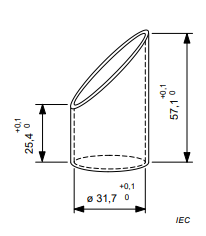 אי התאמה אי התאמה בבדיקת זיהוי ונטילה – במידה ומתקיימת אי התאמה בבדיקת הזיהוי במסגרת הנטילה, רשאי מנהל מעבדת הבדיקה להחליט כיצד ימשיך תהליך אישור המשלוח ובכלל זה על ביצוע בדיקת דגם, או בדיקת סעיפים קריטיים אחרים או אלה הקשורים לאי ההתאמה. במקרה של אי התאמה המקימה עילה להפרת אמון בהתאם לסעיף 1.3.1 וסעיף 1.3.2 של פרק 8 בהוראת הממונה, ידווח על כך מנהל המעבדה  לממונה על התקינה ויפעל עפ"י הנחיות והוראות הממונה.אי התאמה באישור המשלוח – במידה ומתקיימת בבדיקת המשלוח אי התאמה לדגם או לאחת או יותר מדרישות התקן, היא תחשב כאי התאמה של כל קבוצת הטובין/משפחת הטובין שבמשלוח ותחויב בתהליך  סילוק  ליקויים.  במקרה ובבדיקת המשלוח נוצרה עילה להפרת אמון בהתאם לסעיף 1.3.1 וסעיף 1.3.3 של פרק 8 בהוראת הממונה, ידווח על כך מנהל המעבדה לממונה על התקינה ויפעל עפ"י הנחיות והוראות הממונה. תנאים מיוחדים אם נמצאו ליקויים בבדיקת משלוח (בדיקה חלקית, בדיקת ש' וכדומה), רשאי מנהל של מעבדת בדיקה, במשלוח הבא של הטובין, להחליט לבדוק מדגם גדול יותר, או לבצע בדיקות נוספות מעבר לבדיקות המוגדרות בנספח זה, הקשורות לתכונות שבהן נמצאה אי ההתאמה.מאושראיגור דוסקלוביץ, הממונה על התקינהתאריך_______________ חתימה __________________